Correction CE2Lundi :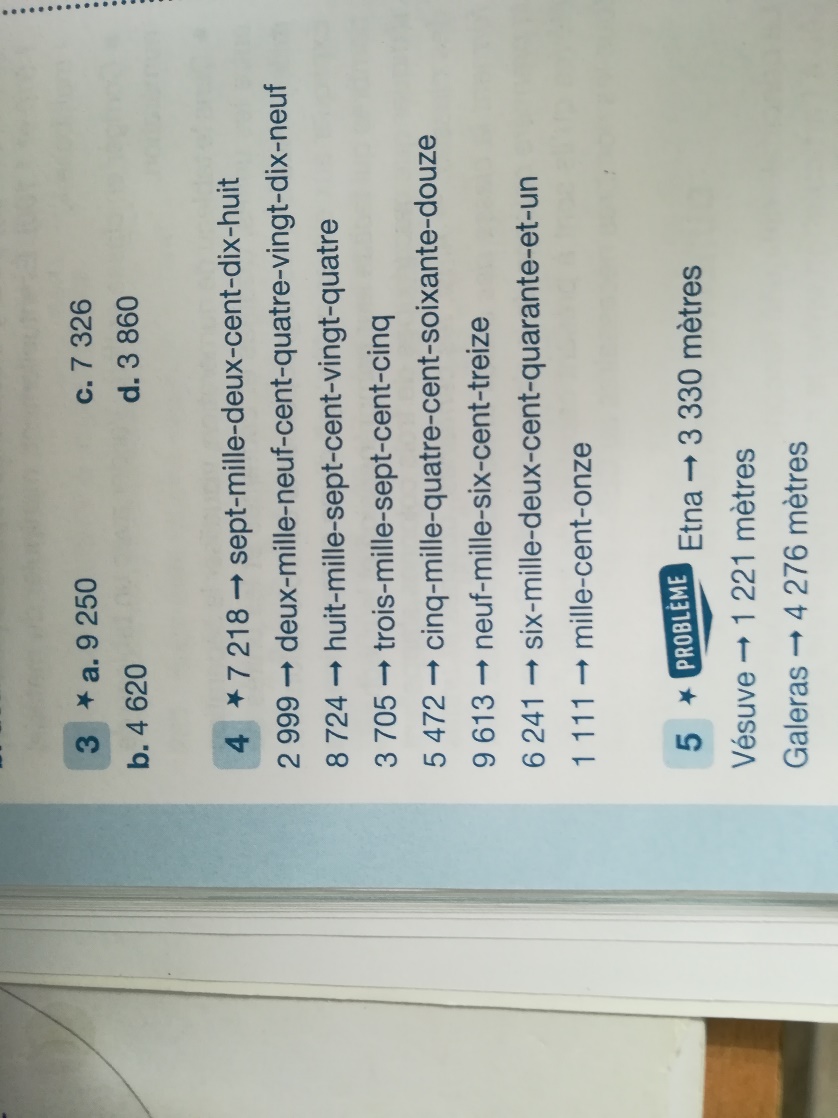 NumérationN°3-4-5 p28-29 :N°1-2 p30-31 :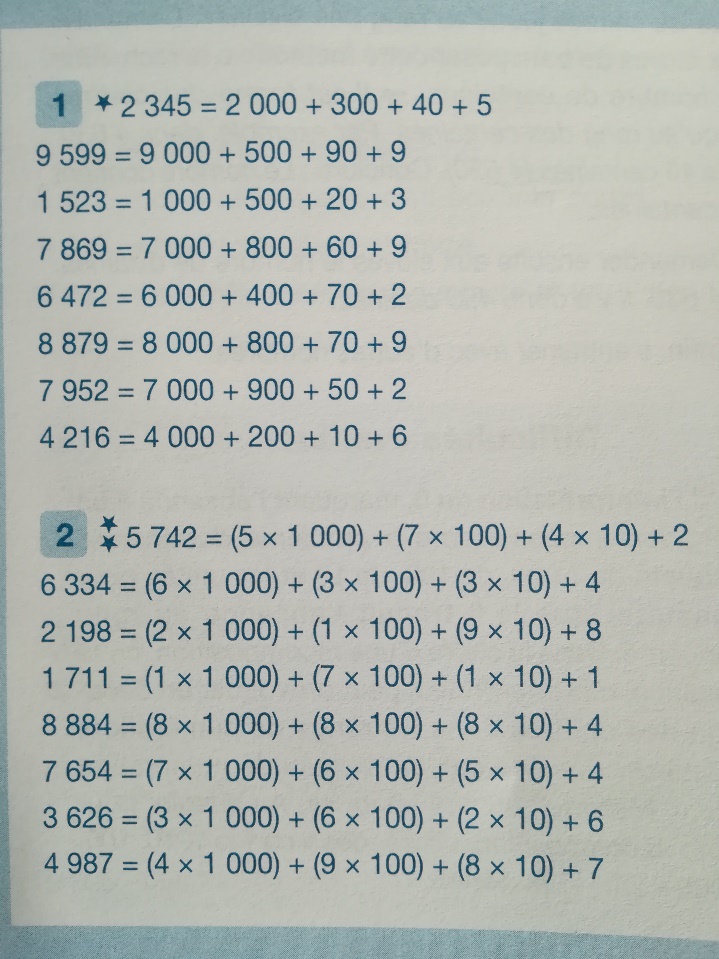 MardiOrthographe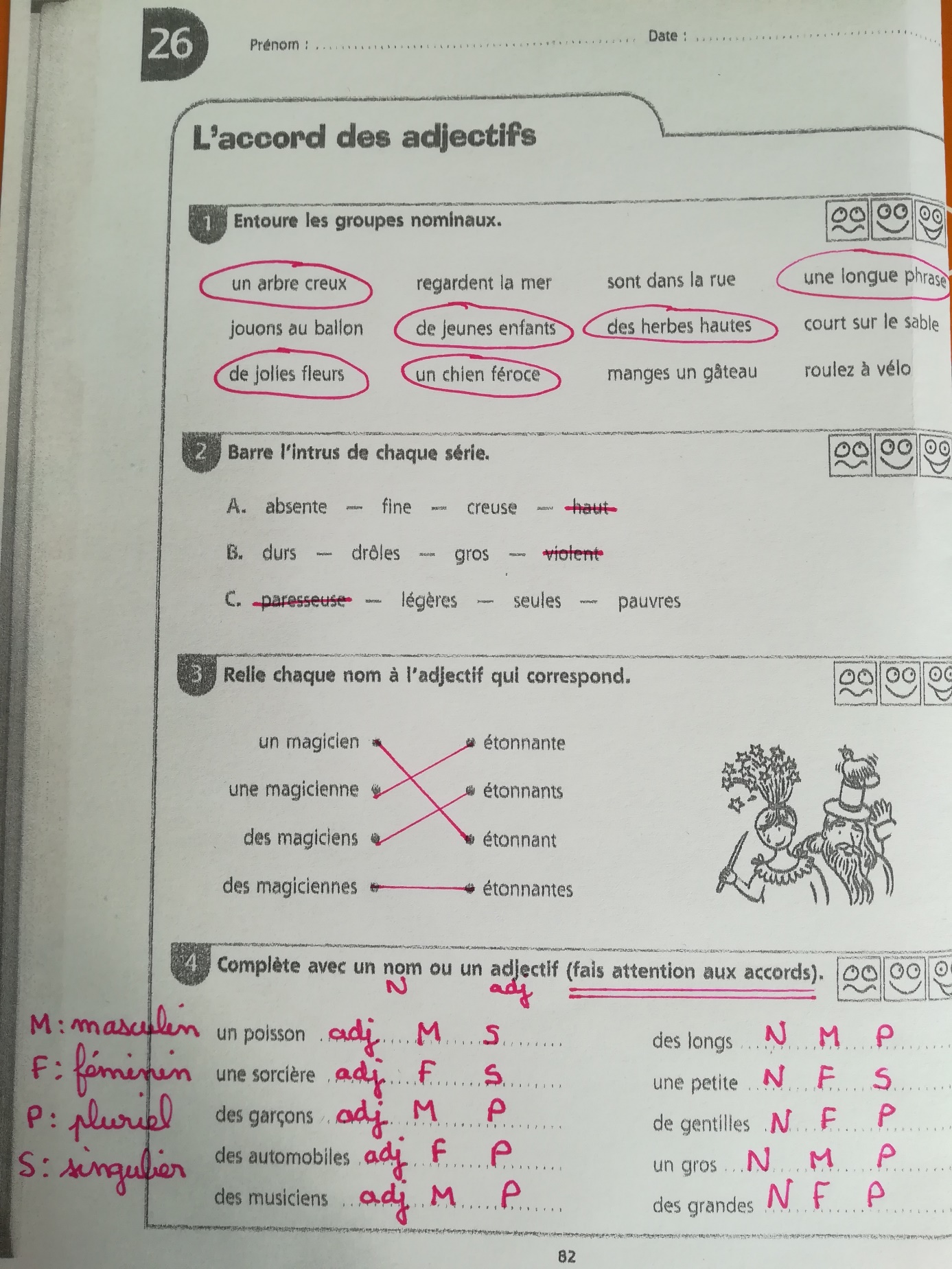 Lecture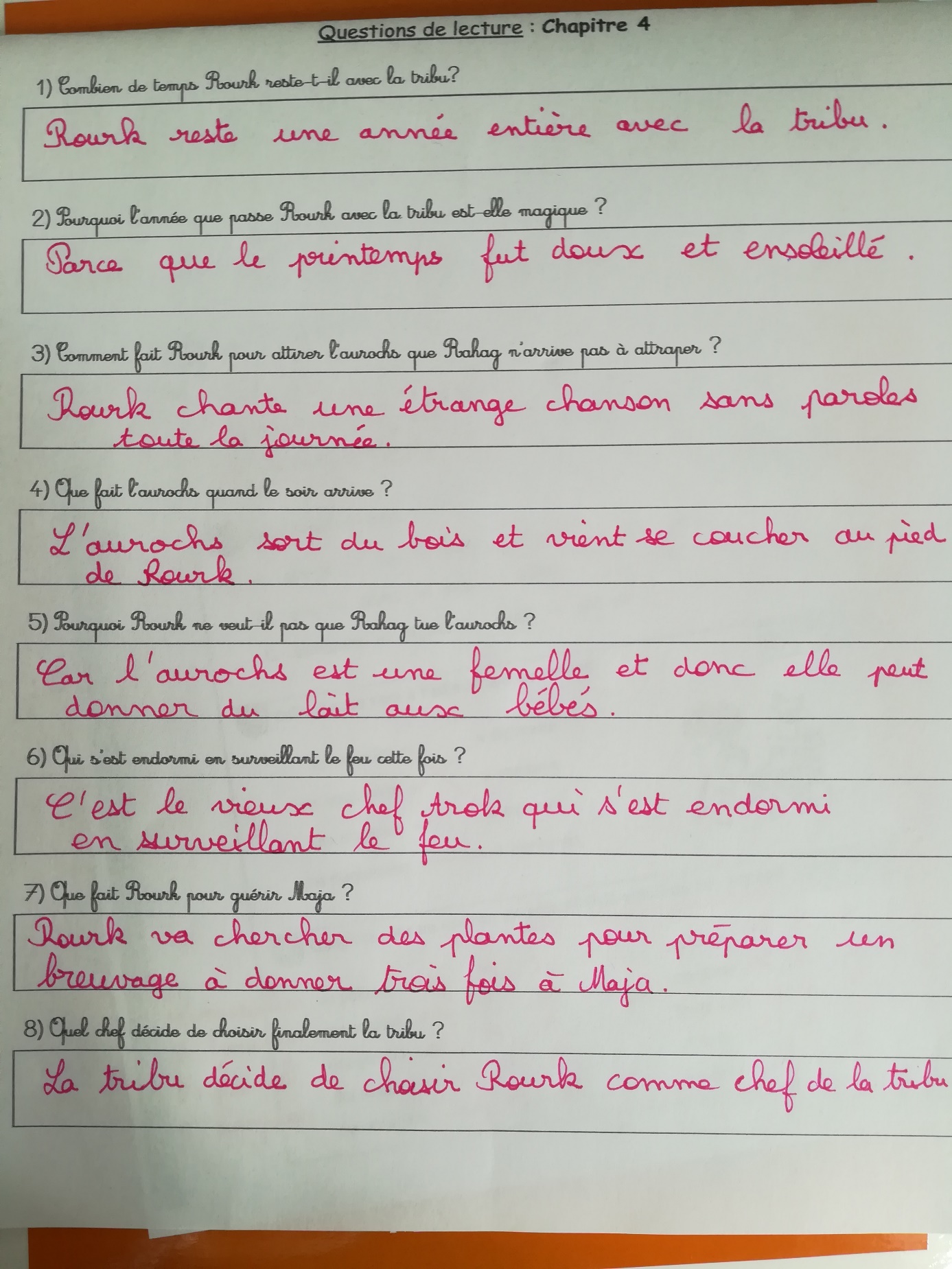 GrammaireN°1 p48Recopie les phrases du texte. Puis souligne les noms et encadre les adjectifs qualificatifs.Une vieille chèvre était mère de plusieurs jolis chevreaux. Elle dit à ses jeunes enfants : « Avec sa voix rauque et ses pattes noires, vous reconnaitrez le loup. »N°3 p48Pour chaque GN, complète le tableau.DéterminantNomAdjectif qualificatifd’dégâtsénormesleshabitationsavoisinantesuneéruptionmeurtrièreunséismespectaculaire